                                                                                                                                                        İşyeri Yetkilisinin       								               Adı Soyadı                                                                                                                         Firma Kaşesi / İmzası              Bu anketin amacı: Erciyes Üniversitesi Mühendislik Fakültesi Mühendislik Programlarında öğrencilerin bir yarıyıl işletmelerde yapmış oldukları İşyeri Eğitimi uygulamasının etkinliğini ölçmek, İşyeri Eğitimi uygulaması hususunda ortaya çıkabilecek aksaklıkları gidermek, mühendislik eğitiminin kalitesini artırmak ve iş piyasasının beklentilerini karşılayabilecek mühendislerin yetişmesini sağlamak amacıyla durum analizi yapmaktır. "Burada verilen bilgiler üçüncü şahıslar ve başka kurum ya da kuruluşlar ile paylaşılmayacaktır."              Bu anketin amacı: Erciyes Üniversitesi Mühendislik Fakültesi Mühendislik Programlarında öğrencilerin bir yarıyıl işletmelerde yapmış oldukları İşyeri Eğitimi uygulamasının etkinliğini ölçmek, İşyeri Eğitimi uygulaması hususunda ortaya çıkabilecek aksaklıkları gidermek, mühendislik eğitiminin kalitesini artırmak ve iş piyasasının beklentilerini karşılayabilecek mühendislerin yetişmesini sağlamak amacıyla durum analizi yapmaktır. "Burada verilen bilgiler üçüncü şahıslar ve başka kurum ya da kuruluşlar ile paylaşılmayacaktır."              Bu anketin amacı: Erciyes Üniversitesi Mühendislik Fakültesi Mühendislik Programlarında öğrencilerin bir yarıyıl işletmelerde yapmış oldukları İşyeri Eğitimi uygulamasının etkinliğini ölçmek, İşyeri Eğitimi uygulaması hususunda ortaya çıkabilecek aksaklıkları gidermek, mühendislik eğitiminin kalitesini artırmak ve iş piyasasının beklentilerini karşılayabilecek mühendislerin yetişmesini sağlamak amacıyla durum analizi yapmaktır. "Burada verilen bilgiler üçüncü şahıslar ve başka kurum ya da kuruluşlar ile paylaşılmayacaktır."              Bu anketin amacı: Erciyes Üniversitesi Mühendislik Fakültesi Mühendislik Programlarında öğrencilerin bir yarıyıl işletmelerde yapmış oldukları İşyeri Eğitimi uygulamasının etkinliğini ölçmek, İşyeri Eğitimi uygulaması hususunda ortaya çıkabilecek aksaklıkları gidermek, mühendislik eğitiminin kalitesini artırmak ve iş piyasasının beklentilerini karşılayabilecek mühendislerin yetişmesini sağlamak amacıyla durum analizi yapmaktır. "Burada verilen bilgiler üçüncü şahıslar ve başka kurum ya da kuruluşlar ile paylaşılmayacaktır."              Bu anketin amacı: Erciyes Üniversitesi Mühendislik Fakültesi Mühendislik Programlarında öğrencilerin bir yarıyıl işletmelerde yapmış oldukları İşyeri Eğitimi uygulamasının etkinliğini ölçmek, İşyeri Eğitimi uygulaması hususunda ortaya çıkabilecek aksaklıkları gidermek, mühendislik eğitiminin kalitesini artırmak ve iş piyasasının beklentilerini karşılayabilecek mühendislerin yetişmesini sağlamak amacıyla durum analizi yapmaktır. "Burada verilen bilgiler üçüncü şahıslar ve başka kurum ya da kuruluşlar ile paylaşılmayacaktır."              Bu anketin amacı: Erciyes Üniversitesi Mühendislik Fakültesi Mühendislik Programlarında öğrencilerin bir yarıyıl işletmelerde yapmış oldukları İşyeri Eğitimi uygulamasının etkinliğini ölçmek, İşyeri Eğitimi uygulaması hususunda ortaya çıkabilecek aksaklıkları gidermek, mühendislik eğitiminin kalitesini artırmak ve iş piyasasının beklentilerini karşılayabilecek mühendislerin yetişmesini sağlamak amacıyla durum analizi yapmaktır. "Burada verilen bilgiler üçüncü şahıslar ve başka kurum ya da kuruluşlar ile paylaşılmayacaktır."Aşağıdaki sorulara 1 ile 5 arasında cevap veriniz. 1 “zayıf”, 5 “çok iyi” olarak değerlendirilecektir.123451. İşyeri Eğitimi uygulaması ile kurumunuzdaki faaliyetlerinize uygun mühendis profili ne oranda yetiştirilebilir?2. İşyeri Eğitimi için uygulanan süre yeterli midir?3. Mühendis adayının fakültede aldığı eğitim yeterli midir?4. Gelecekte firmanızda İşyeri Eğitimi alacak aday sayısını artırmak ister misiniz?5. İşyeri Eğitimi boyunca mevcut öğrencilerle ilgilenme düzeyinizi değerlendiriniz.6. İşyeri Eğitimi boyunca öğretim elemanlarımız tarafından yapılan ziyaretleri yeterli buluyor musunuz?7. Öğrencilere verilen eğitimin faaliyet alanınız ile uygunluğunu değerlendiriniz.8. Kurumunuzda İşyeri Eğitimi yapan öğrencilerin işyerinize katkı düzeyi nedir?9. İşyeri Eğitiminin, üniversite-sanayi işbirliğine katkı düzeyini değerlendiriniz.10. İşyeri Eğitiminden önce Mühendislik Fakülteleri hakkındaki bilgi düzeyinizi değerlendiriniz.11. İşyeri Eğitimi uygulamasını sektördeki başka meslektaşlarınızla paylaştınız mı?12. Üniversite eğitimine başlayacaklara Mühendislik Fakültelerini tercih etmelerini önerir misiniz?13. Uyguladığınız İşyeri Eğitiminin endüstri stajından farklı olduğunu düşünüyor musunuz?14. Öğretim Elemanlarımız ile eğitim dışındaki mesleki, teknik, projeler vb. konularındaki görüşmelerinizi değerlendiriniz.15. İşyeri Eğitimi uygulaması öncesindeki üniversitelerle işbirliği düzeyinizi değerlendiriniz.16. İşyeri Eğitimi uygulaması sonrasında üniversitelerle işbirliği düzeyinizi değerlendiriniz.17. Öğrencilerimizin İşyeri Eğitimi uygulamasına ilgi düzeylerini değerlendiriniz.18. Öğrencimizin İş Sağlığı ve Güvenliği kurallarına uyma düzeyini değerlendiriniz.19. İhtiyaç olduğunda mezunlarımıza iş yerinizde istihdam önceliği verme düzeyinizi belirtiniz.20. İşyeri Eğitimi uygulaması ile ilgili öğrencilerden beklentilerinizi ve önerilerinizi belirtiniz.…………………………………………………………………………………………………………………………………………………………………………………………………………………………………………………………………………………………………………………………20. İşyeri Eğitimi uygulaması ile ilgili öğrencilerden beklentilerinizi ve önerilerinizi belirtiniz.…………………………………………………………………………………………………………………………………………………………………………………………………………………………………………………………………………………………………………………………20. İşyeri Eğitimi uygulaması ile ilgili öğrencilerden beklentilerinizi ve önerilerinizi belirtiniz.…………………………………………………………………………………………………………………………………………………………………………………………………………………………………………………………………………………………………………………………20. İşyeri Eğitimi uygulaması ile ilgili öğrencilerden beklentilerinizi ve önerilerinizi belirtiniz.…………………………………………………………………………………………………………………………………………………………………………………………………………………………………………………………………………………………………………………………20. İşyeri Eğitimi uygulaması ile ilgili öğrencilerden beklentilerinizi ve önerilerinizi belirtiniz.…………………………………………………………………………………………………………………………………………………………………………………………………………………………………………………………………………………………………………………………20. İşyeri Eğitimi uygulaması ile ilgili öğrencilerden beklentilerinizi ve önerilerinizi belirtiniz.…………………………………………………………………………………………………………………………………………………………………………………………………………………………………………………………………………………………………………………………21.  İşyeri Eğitimi uygulaması ile ilgili Fakültemizden beklentilerinizi ve önerilerinizi belirtiniz.…………………………………………………………………………………………………………………………………………………………………………………………………………………………………………………………………………………………………………………………21.  İşyeri Eğitimi uygulaması ile ilgili Fakültemizden beklentilerinizi ve önerilerinizi belirtiniz.…………………………………………………………………………………………………………………………………………………………………………………………………………………………………………………………………………………………………………………………21.  İşyeri Eğitimi uygulaması ile ilgili Fakültemizden beklentilerinizi ve önerilerinizi belirtiniz.…………………………………………………………………………………………………………………………………………………………………………………………………………………………………………………………………………………………………………………………21.  İşyeri Eğitimi uygulaması ile ilgili Fakültemizden beklentilerinizi ve önerilerinizi belirtiniz.…………………………………………………………………………………………………………………………………………………………………………………………………………………………………………………………………………………………………………………………21.  İşyeri Eğitimi uygulaması ile ilgili Fakültemizden beklentilerinizi ve önerilerinizi belirtiniz.…………………………………………………………………………………………………………………………………………………………………………………………………………………………………………………………………………………………………………………………21.  İşyeri Eğitimi uygulaması ile ilgili Fakültemizden beklentilerinizi ve önerilerinizi belirtiniz.…………………………………………………………………………………………………………………………………………………………………………………………………………………………………………………………………………………………………………………………22. İşyeri Eğitimi uygulaması ile ilgili şimdi veya ileride karşılaşılabilecek sorunlar/engeller hakkında düşüncelerinizi paylaşır mısınız?…………………………………………………………………………………………………………………………………………………………………………………………………………………………………………………………………………………………………………………………22. İşyeri Eğitimi uygulaması ile ilgili şimdi veya ileride karşılaşılabilecek sorunlar/engeller hakkında düşüncelerinizi paylaşır mısınız?…………………………………………………………………………………………………………………………………………………………………………………………………………………………………………………………………………………………………………………………22. İşyeri Eğitimi uygulaması ile ilgili şimdi veya ileride karşılaşılabilecek sorunlar/engeller hakkında düşüncelerinizi paylaşır mısınız?…………………………………………………………………………………………………………………………………………………………………………………………………………………………………………………………………………………………………………………………22. İşyeri Eğitimi uygulaması ile ilgili şimdi veya ileride karşılaşılabilecek sorunlar/engeller hakkında düşüncelerinizi paylaşır mısınız?…………………………………………………………………………………………………………………………………………………………………………………………………………………………………………………………………………………………………………………………22. İşyeri Eğitimi uygulaması ile ilgili şimdi veya ileride karşılaşılabilecek sorunlar/engeller hakkında düşüncelerinizi paylaşır mısınız?…………………………………………………………………………………………………………………………………………………………………………………………………………………………………………………………………………………………………………………………22. İşyeri Eğitimi uygulaması ile ilgili şimdi veya ileride karşılaşılabilecek sorunlar/engeller hakkında düşüncelerinizi paylaşır mısınız?…………………………………………………………………………………………………………………………………………………………………………………………………………………………………………………………………………………………………………………………23. Varsa diğer görüş ve önerilerinizi belirtiniz.…………………………………………………………………………………………………………………………………………………………………………………………………………………………………………………………………………………………………………………………23. Varsa diğer görüş ve önerilerinizi belirtiniz.…………………………………………………………………………………………………………………………………………………………………………………………………………………………………………………………………………………………………………………………23. Varsa diğer görüş ve önerilerinizi belirtiniz.…………………………………………………………………………………………………………………………………………………………………………………………………………………………………………………………………………………………………………………………23. Varsa diğer görüş ve önerilerinizi belirtiniz.…………………………………………………………………………………………………………………………………………………………………………………………………………………………………………………………………………………………………………………………23. Varsa diğer görüş ve önerilerinizi belirtiniz.…………………………………………………………………………………………………………………………………………………………………………………………………………………………………………………………………………………………………………………………23. Varsa diğer görüş ve önerilerinizi belirtiniz.…………………………………………………………………………………………………………………………………………………………………………………………………………………………………………………………………………………………………………………………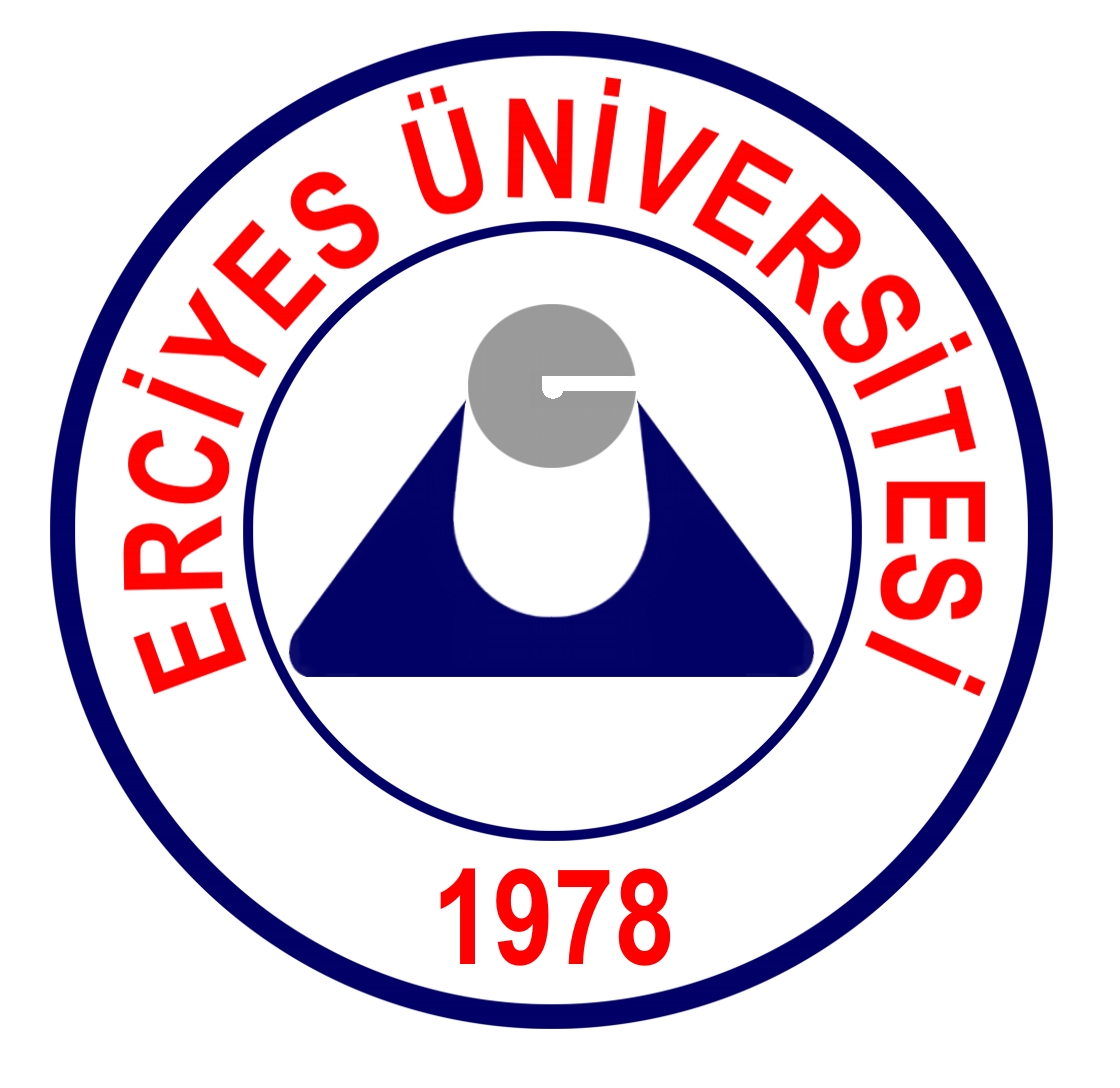 T. C.ERCİYES ÜNİVERSİTESİMÜHENDİSLİK FAKÜLTESİFAKÜLTE SANAYİ KOORDİNATÖRLÜĞÜ İŞYERİ EĞİTİMİ İŞYERİ ANKETİ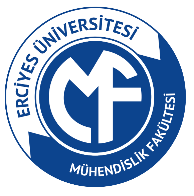 